ASD AMICI DEL CAVALLO 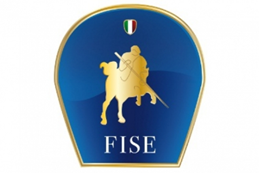 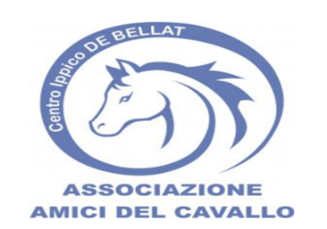 VALSUGANA ORIENTALE38050 - CASTELNUOVO (TN)Loc. Spagolle snc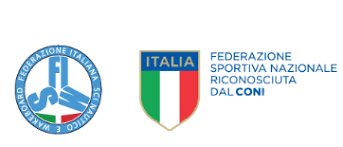 Codice aziendale: 049TN902CAMPIONATO PROVINCIALE DI DRESSAGE TRENTINOCONCORSO SALTO OSTACOLI A0*11 SETTEMBRE 2021ORARIORARIORARIRipreseOrariE80 OPEN + TROFEO ALLIEVI 1° PROVA 20X4008:30ID 20 OPEN + TROFEO PONY  20X4009:30E100 OPEN + TROFEO ALLIEVI 2° PROVA 20X4011:45PREMIAZIONI ID 20 E80 E100E200 OPEN + CAMPIONATO BREVETTI 1° PROVA14:00E300 OPEN + CAMPIONATO ASSOLUTO 1° PROVA15:00PREMIAZIONI E 200 E300E206 OPEN + CAMPIONATO BREVETTI 2° PROVA16:00F100 OPEN + CAMPIONATO ASSOLUTO 2° PROVA17:00PREMIAZIONI E206 F100PREMIAZIONI CAMPIONATOInfo: Carolina Marenghi  mail carolinamarenghimail.com   3336164554Info: Carolina Marenghi  mail carolinamarenghimail.com   3336164554Info: Carolina Marenghi  mail carolinamarenghimail.com   3336164554